	Canteen Stores Department		DISCOUNT CARD FOR RETIRED PERSONNEL SAPPLICATION FORM RETIRED PERSONNELTS Number					       RankFull Name                                         Arms/Service/Department	 Date of Retirement	 Tel/Mobile NoName of the Spouse Permanent Address       Applicant’s Signature 							DateRank and Name  	Designation                                                                                                                                                    	Signature & Seal Application No		          Date		    CSD Membership No									     Card Delivery Date   Authorized Signature     	           Seal         IT Section        	    Card Section          Paid                  Not Paid   Application No                         Date   	                        Card Delivery Date	Authorized Signature 	                                                                 Canteen Stores Department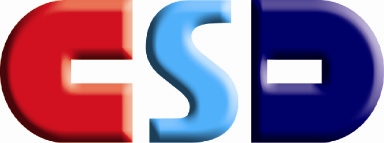 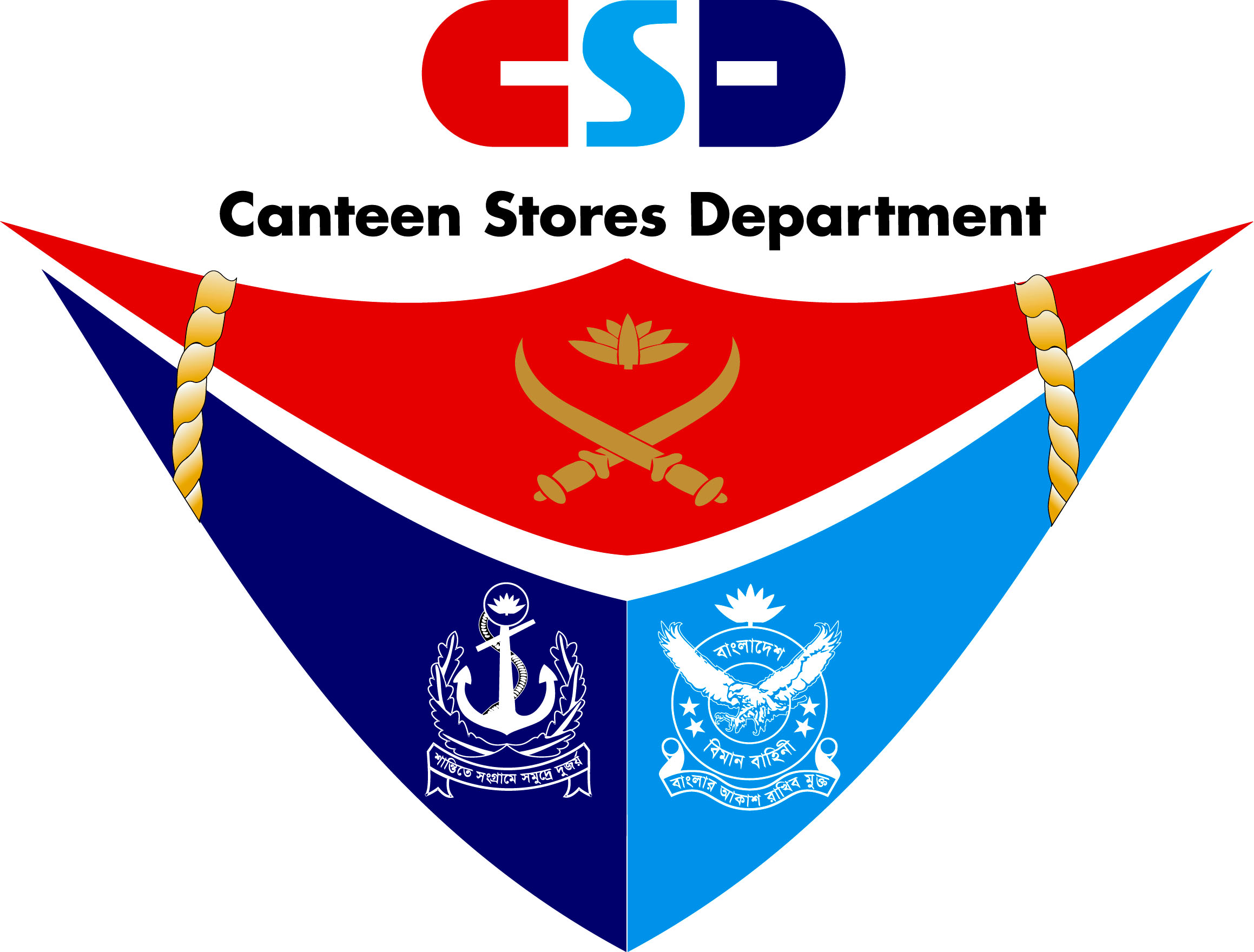 